ВСЕМИРНЫЙ ДЕНЬ ТЕАТРА﻿	«Театр – искусство прекрасное. Оно облагораживает, воспитывает человека. Тот, кто любит театр по настоящему, всегда уносит из него запас мудрости и доброты». Константин Сергеевич Станиславский.   	27 марта по всей нашей огромной стране празднуется Всемирный день театра. Это праздник всех театральных деятелей и ценителей искусства. В последний школьный день перед началом весенних каникул состоялся театральный праздник для учащихся 1-4 классов, организованный руководителем школьного театра «Петрушка». В честь наступающего праздника Усманова Е.Н. провела мероприятие, в ходе которого ребята узнали об истории создания театра, театральных жанрах и профессиях, показали себя в различных ролях. Узнав новое, проверив свои силы, ученики остались очень довольны.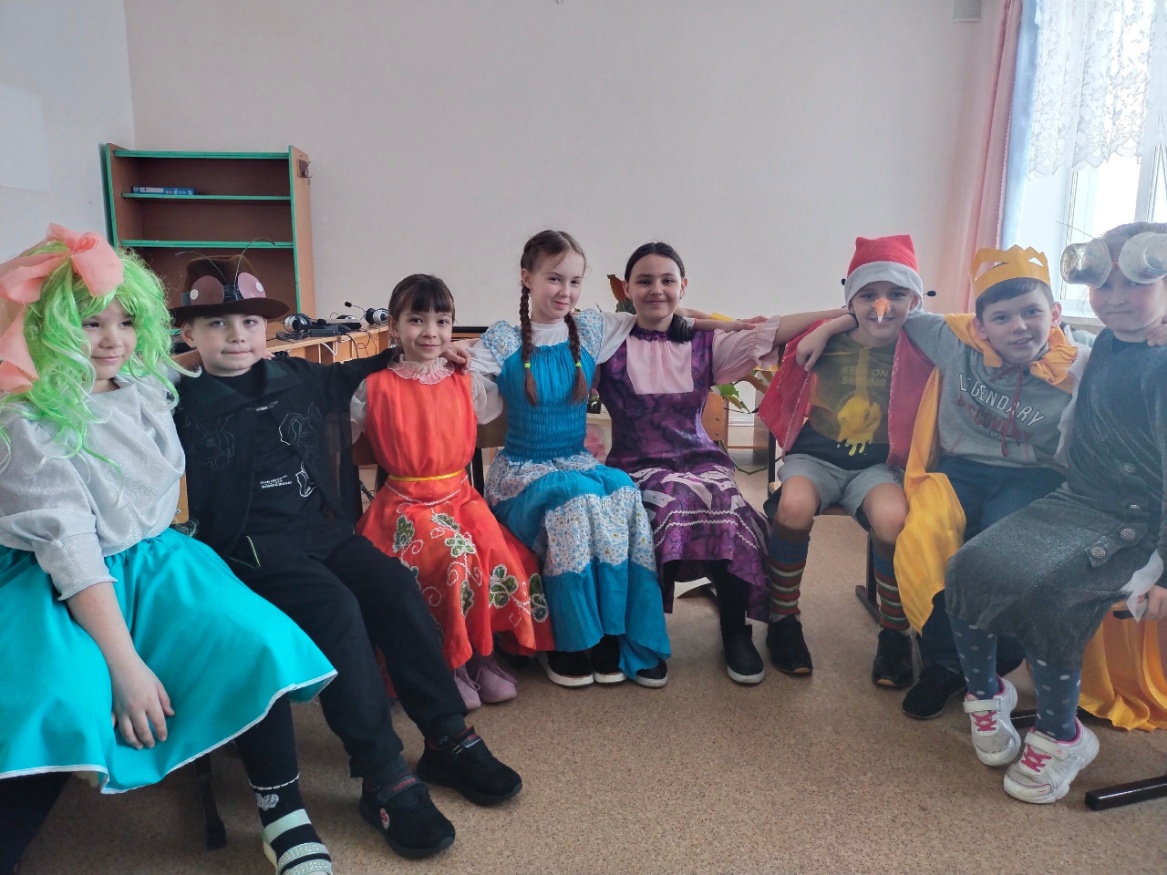 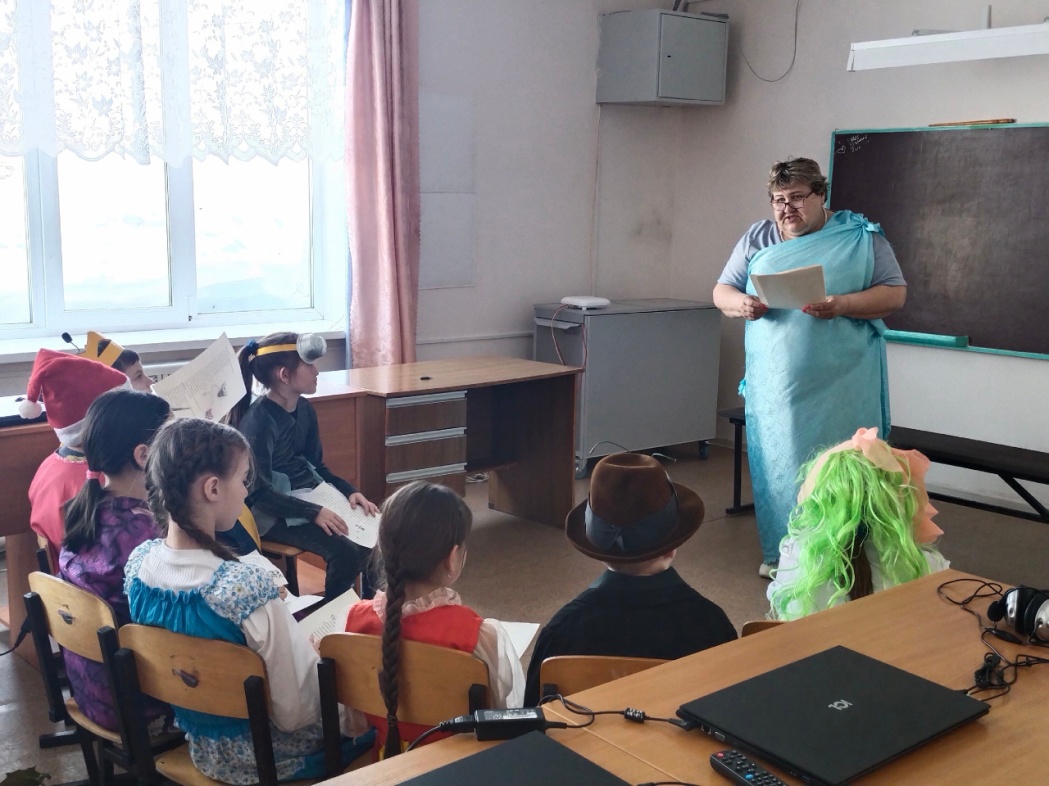 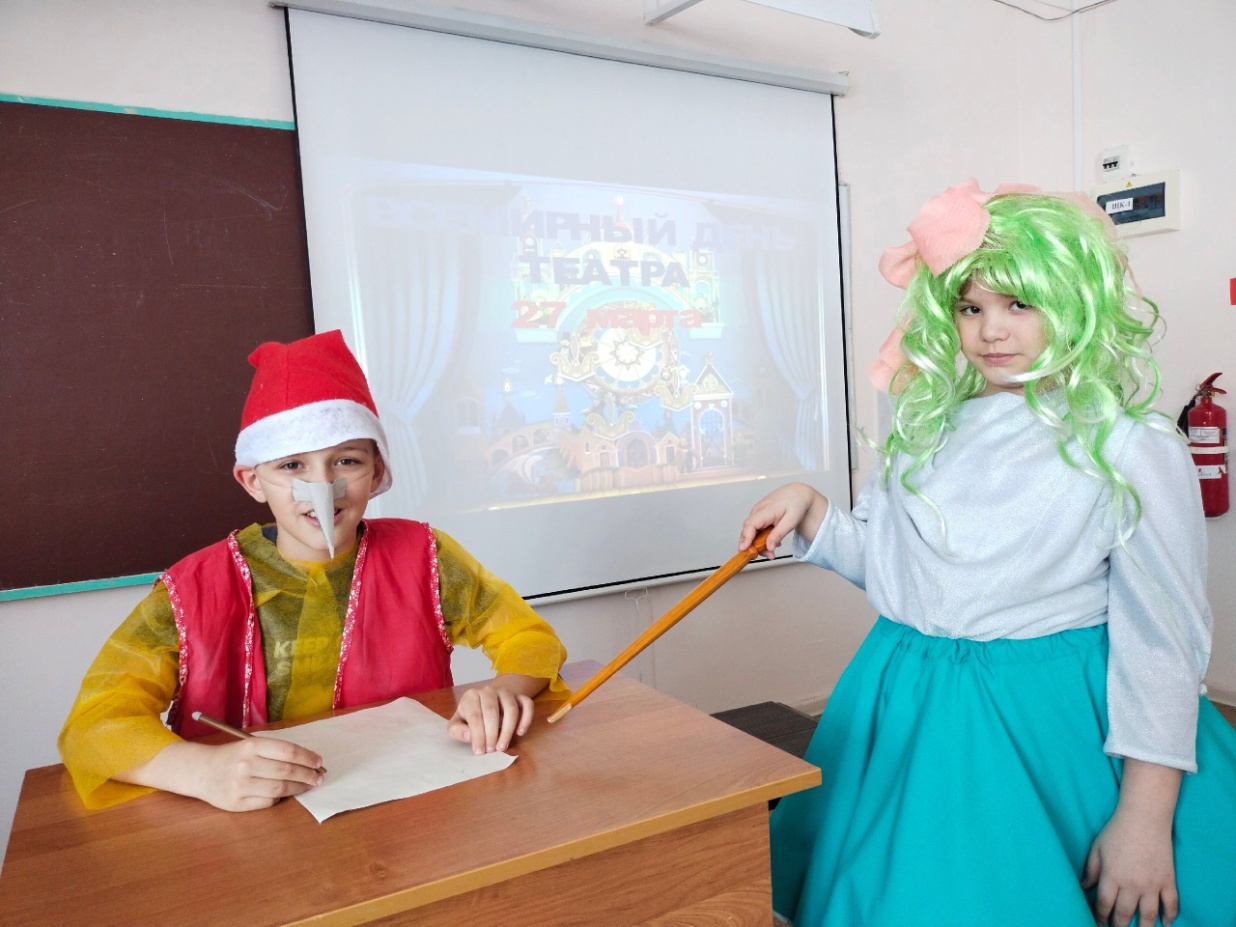 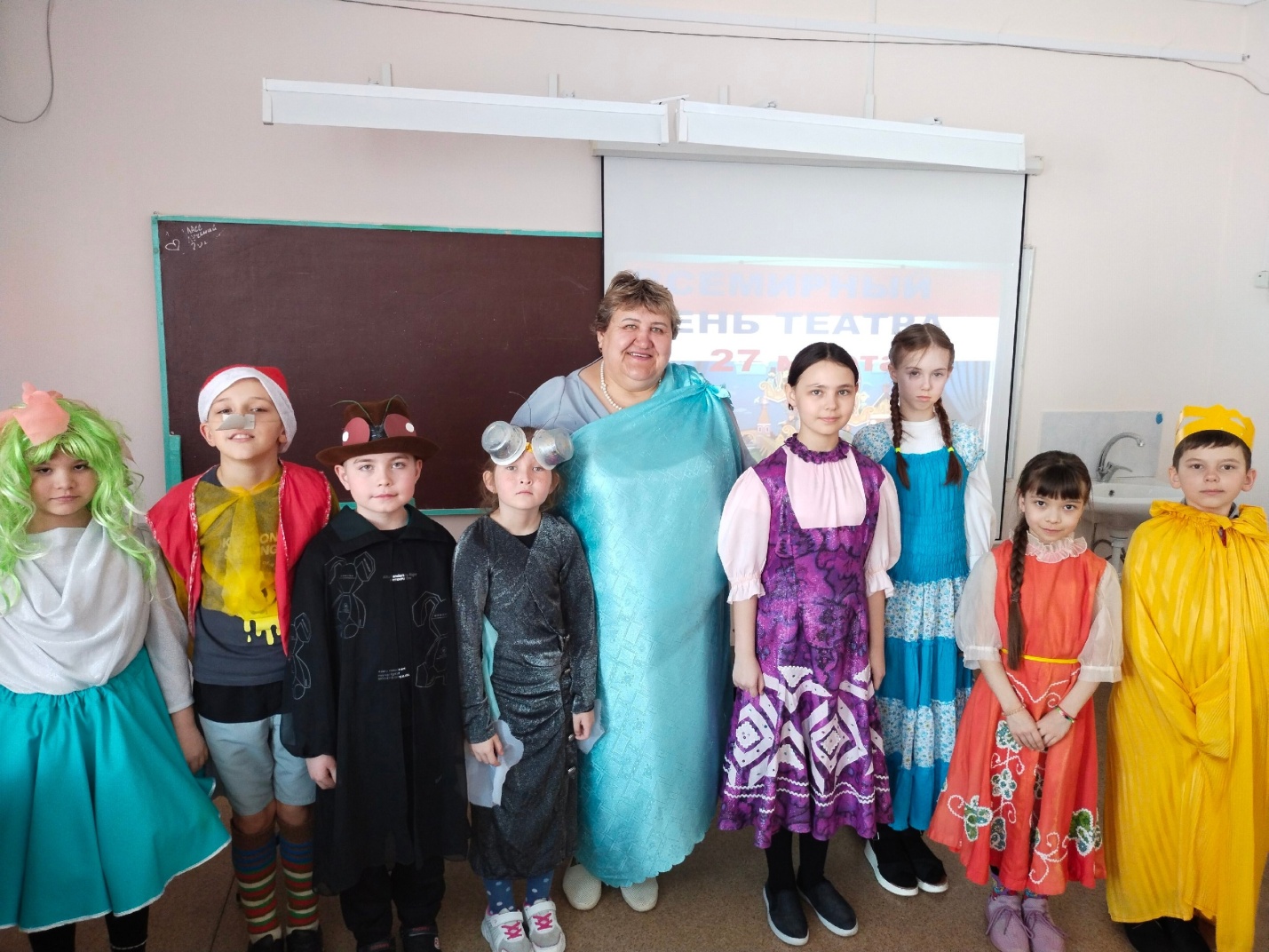 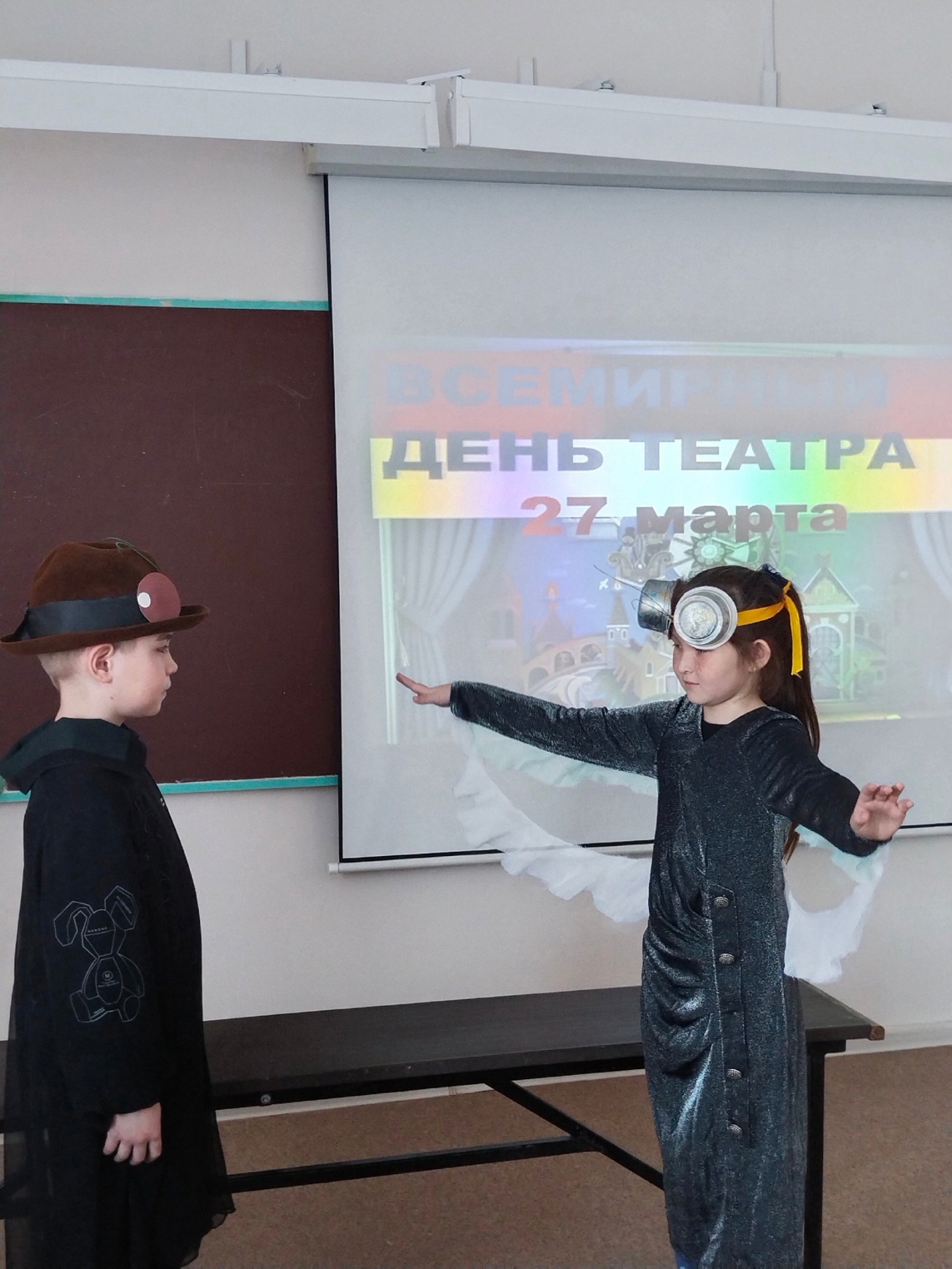 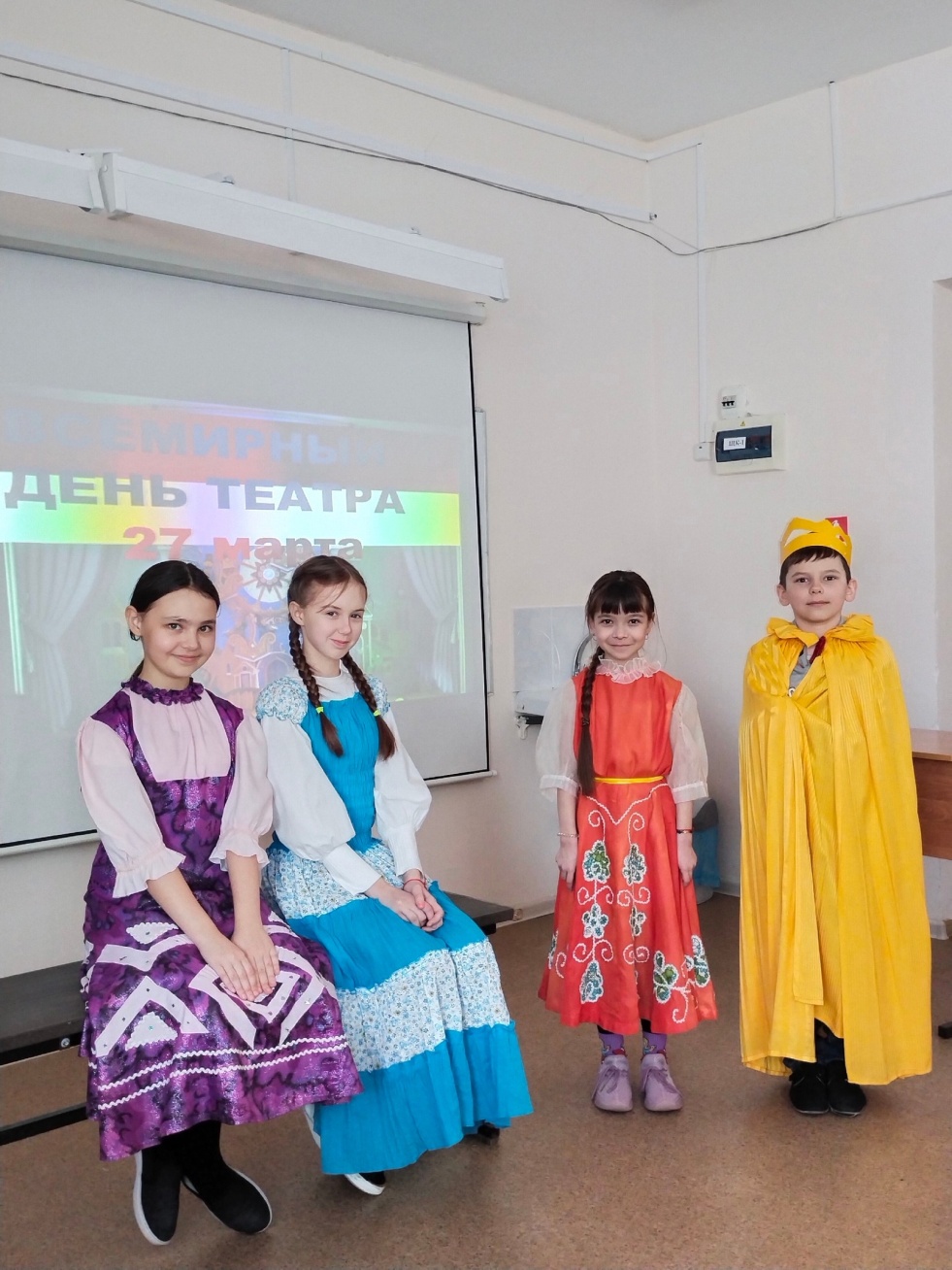 